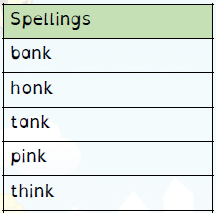 Spelling Test: Year 3 Given: 15.09.20Test: 22.09.20
Spelling Rule: The /u/ sound spelled ‘ou.’ 
This digraph is only found in the 
middle of words.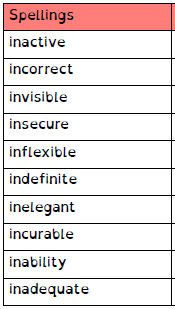 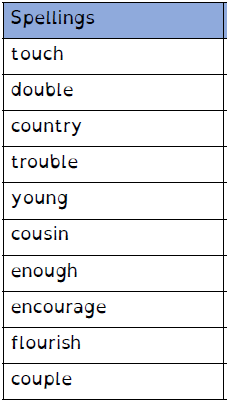 